 ПАМЯТКАНАСЕЛЕНИЮО пожарной безопасности для детей во время летних каникул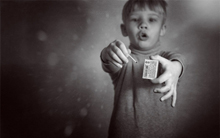 	Каникулы – чудесное время, которое так ожидаемо любым ребенком. Это славные деньки, когда нет учебы и, соответственно, отсутствует острая необходимость просыпаться по будильнику строго в семь и делать дела. Но, как ни странно, на каникулах тоже следует кое, о чем позаботиться. И речь, безусловно, не об учебе. Летние каникулы – время, когда детям необходимо уделять особое внимание.          Уважаемые родители! Будьте внимательны к своим детям, интересуйтесь, чем они заняты и где проводят время. Побеседуйте со своим ребенком и еще раз напомните ему правила безопасного поведения!не оставляйте по возможности детей без присмотра;чаще напоминайте ребенку об опасности игры с огнем. Нужно стремиться к тому, чтобы ребенок осознал, что спички – не игрушка, а огонь - не забава, чтобы у него сложилось впечатление о пожаре, как о тяжелом бедствии для людей;не оставляйте на виду спички, зажигалки;расскажите им, как правильно действовать в экстремальной ситуации, ведь очень часто у ребенка срабатывает пассивно-оборонительная реакция и вместо того, чтобы убежать от огня, дети прячутся, забиваются в угол;убедитесь, что ребенок знает свой адрес.	Летом дети часто остаются дома одни, поэтому поясните им правила поведения с электроприборами, расскажите, что их нельзя оставлять без присмотра и брать мокрыми руками. А также нельзя засовывать в розетку предметы и выдергивать из розетки вилку за провод. Если у вас в доме используется газ, то также не забудьте пояснить правила поведения с ним.	Правила пожарной безопасности особенно важны для детей в летний период. Не разрешайте им играть с огнем. Объясните опасность поджога тополиного пуха и сухой травы, расскажите, что они могут быстро распространять огонь, тем более в жаркий сухой день. Не менее важно рассказать ребятам про опасность обрыва электрических проводов, которые часто встречаются во время летних гроз и дождей, сопровождающихся сильными порывами ветра. 	Расскажите, что, во избежание поражения электрическим током, такие провода не только нельзя трогать руками, но и даже приближаться к ним, особенно если вокруг сыро. О случаях обрыва проводов надо немедленно сообщать взрослым для вызова соответствующих ремонтных служб. 	Обязательно напишите на листке бумаги все необходимые телефоны экстренной помощи. Они всегда должны находиться на самом видном месте, и первой строкой должны быть написаны телефоны «112» и «101».Отдел надзорной деятельности и профилактической работы Всеволожского района УНД и ПР Главного управления МЧС России по Ленинградской области напоминает:при возникновении любой чрезвычайной ситуации или происшествия необходимо срочно звонить в службу спасения по телефонам «01» или «101», владельцам мобильных телефонов по номерам «101» или «112» 